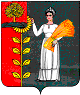 ПОСТАНОВЛЕНИЕАдминистрации сельского поселенияХворостянский сельсоветДобринского муниципального района Липецкой областиРоссийской Федерации25.12.2017                         ж.д. ст. Хворостянка                                      № 158О внесении изменений  в муниципальную программу сельскогопоселения Хворостянский сельсовет «Устойчивое развитие территории сельского поселения Хворостянский сельсовет на 2014-2020 годы»   В соответствии с Постановлением администрации сельского поселения Хворостянский сельсовет от 19.09.2013 г. № 45 «Порядок разработки, реализации  и проведения оценки эффективности муниципальных программ сельского поселения Хворостянский сельсовет Добринского муниципального района Липецкой области» администрация сельского поселения Хворостянский сельсовет ПОСТАНОВЛЯЕТ:Внести изменения  в муниципальную программу сельского поселения   Хворостянский сельсовет «Устойчивое развитие территории сельского поселения Хворостянский сельсовет на 2014-2020 годы» (приложение).Постановление вступает в силу со дня его официального обнародования.Контроль за выполнением настоящего постановления оставляю за собой. Глава администрациисельского поселения Хворостянский сельсовет	В.Г. КуриловПриняты постановлением администрации сельского поселения Хворостянский сельсоветДобринского муниципального районаЛипецкой области Российской Федерации	от 25.12.2017 г.  № 158         Изменения  в муниципальную программу сельского поселения Хворостянский сельсовет «Устойчивое развитие территории сельского поселения Хворостянский сельсовет на 2014-2020 годы»       Внести в муниципальную программу сельского поселения Хворостянский сельсовет «Устойчивое развитие территории сельского поселения Хворостянский сельсовет на 2014-2020 годы», утвержденную постановлением администрации сельского поселения Хворостянский сельсовет №51 от 17.12.2013г. (с внесенными изменениями постановлениями администрации сельского поселения Хворостянский сельсовет № 33 от 18.06.2014г., № 59 от 22.12.2014г. № 69 от 31.12.2014г, № 7 от 18.02.2015г., № 13  от 23.03.2015г., № 23 от 08.05.2015г., № 32 от 28.07.2015г., № 41 от 25.09.2015г., № 47 от 20.11.2015г.,  № 70 от 28.12.2015г.,№ 38 от 05.05.2016г., № 53 от 02.06.2016г., №78 от 29.07.16г., № 117 от 17.10.2016г., № 135 от 05.12.2016г., № 1 от 09.01.2017 г., №65 от 22.05.2017 г., № 81 от 20.06.2017 г., № 103 от 01.09.2017г., № 109 от 18.09.2017г.,№ 130 от 01.11.2017г., № 141 от 23.11.2017 г.) следующие изменения:1.  в муниципальную программу:1) паспорт муниципальной программы изложить в следующей редакции:ПАСПОРТмуниципальной программы«Устойчивое развитие территории сельского поселения Хворостянский сельсовет  на 2014-2020годы».2) в разделе 5 абзац 2 изложить в следующей редакции:Общий объем финансирования Программы из всех источников за весь период реализации прогнозно 29 645,8 тыс. руб., в том числе:             -  подпрограммы«Обеспечение населения качественной, развитой инфраструктурой и повышение уровня благоустройства территории сельского  поселения Хворостянский сельсовет»  - предположительно  14 275,5 тыс. руб.;            - подпрограммы «Развитие  социальной сферы на территории  сельского поселения Хворостянский сельсовет» - предположительно 13 607,4 тыс. руб.;         - подпрограммы «Обеспечение безопасности человека и природной среды на территории сельского поселения Хворостянский сельсовет» - предположительно – 0,00 тыс. руб.          - подпрограммы «Обеспечение реализации муниципальной политики  на территории сельского поселении Хворостянский сельсовет –предположительно – 1 762,9 тыс.руб.2. в подпрограмму 1:1) паспорт подпрограммы изложить в следующей редакции:П А С П О Р ТПодпрограммы«Обеспечение  населения качественной, развитой инфраструктурой и повышение уровня благоустройства территории сельского  поселенияХворостянский сельсовет».2) раздел 4 подпрограммы изложить в следующей редакции:4. Обоснование объема финансовых ресурсов, необходимых для реализации подпрограммыИсточниками финансирования Подпрограммы могут являться собственные средства бюджета поселения, внебюджетные  средства, а так же средства в виде межбюджетных субсидий.Объем финансирования из местного бюджета и перечень мероприятий по реализации Подпрограммы будут уточняться ежегодно при формировании местного бюджета на очередной финансовый год. Ориентировочная сумма  общего объема финансирования из всех источников на весь период реализации подпрограммы составит  14 275,5 тыс. руб. в том числе по годам:2014 г. –  4 429,1 тыс. руб.,2015 г. –  3 907,2 тыс. руб.,2016 г. –  2 043,0 тыс. руб.,2017 г. –  1 968,4 тыс. руб.,2018 г. –  1 427,8 тыс. руб.,2019 г. –     500,0 тыс. руб.,2020 г. –       0,00 тыс. руб.3) в разделе 5 таблицу изложить в новой редакции:5. Характеристика основных мероприятий по реализации подпрограммы3. в подпрограмму 2:1) паспорт подпрограммы изложить в следующей редакции:П А С П О Р ТПодпрограммы«Развитие социальной сферы на территории  сельского поселенияХворостянский сельсовет»2) раздел 4 подпрограммы изложить в следующей редакции:4. Обоснование объема финансовых ресурсов, необходимых для реализации подпрограммыОсновным источником финансирования являются средства местного бюджета. Предусмотрено так же финансирование за счет средств межбюджетных субсидий.Общий объем бюджетного финансирования из всех источников составит 13 607,4 тыс. руб., в т.ч. по годам;- 2014 г. –  1 818,6 тыс.руб.- 2015 г. –  1 630,4 тыс.руб- 2016 г. –  3 163,1 тыс.руб-2017 г. –   2 244,4  тыс.руб.-2018 г. –   2 133,6 тыс.руб-2019 г. –   1 308,7 тыс.руб-2020 г. –   1 308,6 тыс.руб.  В 2014 году субсидии из областного фонда софинансирования расходов на подключение общедоступных библиотек Российской Федерации к сети Интернет и развитие системы библиотечного дела с учетом задачи расширения технологий и оцифровки составили- 14,4 тыс. руб. Объемы расходов на выполнение мероприятий Подпрограммы ежегодно уточняются в процессе исполнения местного бюджета и при формировании бюджета на очередной финансовый год. раздел 5 изложить в новой редакции:5. Характеристика основных мероприятий по реализации подпрограммы4. в подпрограмму 4:1) паспорт подпрограммы изложить в следующей редакции:П А С П О Р ТПодпрограммы 4«Обеспечение реализации муниципальной политики на территории сельского поселения  Хворостянский сельсовет »2) раздел 4 подпрограммы изложить в следующей редакции:4.  Характеристика основных мероприятийпо реализации подпрограммы1. Повышение квалификации муниципальных служащих органов местного самоуправления сельского поселениятыс.руб.Субсидии предоставляются согласно Порядку предоставления субсидий местным бюджетам из областного фонда софинансирования расходов на повышении квалификации муниципальных служащих органов местного самоуправления поселений, муниципальных районов и городских округов  на соответствующий год , ежегодно утверждаемому нормативным правовым актом администрации Липецкой области.2. Приобретение информационных услуг с использованием информационно-правовых систем.тыс.руб.Субсидии предоставляются согласно Порядку предоставления субсидий местным бюджетам из областного фонда софинансирования расходов на приобретение информационных услуг с использованием информационно-правовых систем   на соответствующий год , ежегодно утверждаемому нормативным правовым актом администрации Липецкой области.3. Приобретение услуг по сопровождению сетевого программного обеспечения по электронному ведению похозяйственного учета и АРМ «Муниципал»тыс.руб.Субсидии предоставляются согласно Порядку предоставления и расходования субсидий  бюджетам городских и сельских поселений области из областного фонда софинансирования расходов на приобретение  услуг по сопровождению сетевого программного обеспечения по электронному ведению похозяйственного учета на соответствующий год , ежегодно утверждаемому нормативным правовым актом администрации Липецкой области.          4. Ежегодные членские взносы в Ассоциацию «Совета муниципальных образований» 	тыс.руб.5.  Обслуживание государственного (муниципального) долга	                                                                                                                                                                   	тыс.руб.6. Подготовка проектов генеральных планов, проектов правил землепользования и застройки сельского поселения.В рамках Подпрограммы предусматривается финансирование мероприятий, направленных на подготовку и внесение изменений генерального плана, правил землепользования и застройки сельского поселения.Объемы финансирования Подпрограммы носят прогнозный характер и подлежат ежегодной корректировке с учетом возможностей местного бюджета.1) Объем финансирования выше указанного программного мероприятия на 2014 год составит – 1 000,0 тыс. руб. из них:- за счет местного бюджета в размере – 100,0 тыс. руб.;- за счет областных субсидий местным бюджетам на реализацию мероприятий муниципальных программ , направленных на подготовку генеральных планов, правил землепользования и застройки сельских поселений и документации по планировке территорий городских округов, городских и сельских поселений в размере – 900 тыс. руб.  2) Объем финансирования  программного мероприятия на 2016 год составит –100,0 тыс. руб. из них:- за счет местного бюджета в размере – 10,0 тыс. руб.;- за счет областных субсидий местным бюджетам на реализацию мероприятий муниципальных программ , направленных на подготовку генеральных планов, правил землепользования и застройки, карт(планов) границ населенных пунктов, границ территориальных зон сельских поселений и документации по планировке территорий городских округов, городских и сельских поселений Липецкой области в размере – 90 тыс. руб.  7.  Создание условий для обеспечения жителей поселения услугами связи в целях предоставления муниципальных услуг в электронной форме  тыс.руб.Субсидии предоставляются согласно Порядку предоставления и расходования субсидий  бюджетам городских и сельских поселений области из областного фонда софинансирования расходов  на  организацию доступа в сеть интернет (проведение оптоволокна) на соответствующий год, ежегодно утверждаемому нормативным правовым актом администрации Липецкой области.В ходе реализации подпрограммы объемы финансирования ежегодно уточняются при формировании бюджета сельского поселения на очередной финансовый год и плановый период.    8. Подготовка сведений об инвентаризационной стоимости зданий, помещений, сооружений и кадастровой стоимости земельных участков, принадлежащих гражданам на праве собственности.тыс.руб.	9. Организация муниципальной ярмарки. тыс.руб. 10. Объем финансовых ресурсов, необходимых для реализации подпрограммыОбщий объем бюджетного финансирования из всех источников составит 1 762,9 тыс. руб., в т.ч. по годам;- 2014 г. –  1 071,3 тыс.руб.- 2015 г. –  342,0 тыс.руб- 2016 г. –  155,5  тыс.руб-2017 г. –   181,1 тыс.руб.-2018 г. –   13,00 тыс.руб-2019 г. –   0,00 тыс.руб-2020 г. –   0,00 тыс.руб.5) приложение 1 к муниципальной программе изложить в новой редакции:Приложение 1                                       к  муниципальной программе                                                                                                                           Устойчивое развитие  территории                                                                                                                         сельского поселения Хворостянский сельсовет на 2014-2020годы»Сведения об индикаторах, цели и показатели задач муниципальной программы «Устойчивое развитие  территориисельского поселения Хворостянский сельсовет на 2014-2020 годы».6. приложение 3 к муниципальной программе изложить в новой  редакции:Приложение 3к муниципальной программеУстойчивое развитие территории сельского поселения Хворостянский сельсовет на 2014-2020 годы»Прогнозная оценка расходов по источникам ресурсного обеспечения на реализацию муниципальной программы «Устойчивое развитие территории сельского поселения Хворостянский сельсовет на 2014-2020годы».7. приложение 2 к муниципальной программе изложить в новой редакции:	Приложение 2к муниципальной программе«Устойчивое развитие территории сельского поселения Хворостянский сельсовет на 2014-2020 годы» Ресурсное обеспечение реализации муниципальной программы «Устойчивое развитие территории сельского поселения Хворостянский сельсовет на 2014-2020 годы».за счет средств местного бюджета Заказчик  муниципальной программы Администрация сельского поселение Хворостянский сельсовет Добринского муниципального района (далее – Хворостянский сельский советСроки и этапы реализации муниципальной программы          2014 – 2020 годыПодпрограммы1. «Обеспечение  населения качественной, развитой инфраструктурой и повышение уровня благоустройства территории сельского  поселения Хворостянский сельсовет».2. «Развитие  социальной сферы на территории  сельского поселения Хворостянский сельсовет».3. «Обеспечение  безопасности  человека и природной среды на территории сельского  поселения Хворостянский сельсовет»4.«Обеспечение реализации муниципальной политики  на территории сельского поселении Хворостянский сельсоветЦели муниципальной программыСбалансированное, комплексное развитие сельского поселения Хворостянский сельсоветИндикаторы цели муниципальной программы- создание новых рабочих мест- темп роста налоговых поступлений, %;- темп роста среднемесячных денежных доходов, %.- развитие коммунальной инфраструктуры , реконструкция (строительство) социальных объектов; Задачи  муниципальной программы1. Обеспечение жителей качественной инфраструктурой и услугами благоустройства. 2. Создание условий для развития человеческого потенциала.3. Создание условий для безопасного проживания, работы и отдыха на территории поселения, сохранение и развитие природного потенциала поселения.4. Повышение эффективности и результативности деятельности органов местного самоуправления. Обеспечение сельского поселения генеральным планом, правилами землепользования и застройки поселения.  Развитие торговой деятельности на территории сельского поселения.Показатели задач1.1. Удельный вес дорог с твердым покрытием в общей протяженности дорог местного значения в пределах поселения, %.1.2. Доля протяженности освещенных частей улиц, проездов в их общей протяженности, %.1.3. Обеспеченность населения централизованным водоснабжением, %..2.1. Доля населения, систематически занимающегося физической культурой и спортом, %.2.2. Среднее число посещений культурно- досуговых учреждений поселения , чел.2.3. Количество экземпляров новых поступлений в библиотечный фонд, ед.2.4. Капитальный ремонт Хворостянского Дома культуры3.1 Динамика сокращения деструктивных событий4.1. Удельный вес муниципальных служащих, имеющих высшее образование ,соответствующее направлению деятельности, %4.2 Численность  муниципальных служащих, прошедших курсы повышения квалификации, чел4.3. Наличие документации по планированию территории поселения4.4. Организация муниципальной ярмарки, кол-во торговых рядов. Объемы финансирования , в том числе по годам реализации муниципальной программыОбъем финансирования из бюджета поселения  необходимый для реализации муниципальной программы составляет – 19 662,7 тыс. руб., из них:2014 год – 6 178,5  тыс. руб.;2015 год – 2 228,5 тыс. руб.;2016 год – 2 625,2 тыс. руб.;2017 год – 3 045,0 тыс. руб.;2018 год – 2 468,2 тыс. руб.;2019 год – 1808,7 тыс. руб.;2020 год – 1 308,6 тыс. руб.Финансовое обеспечение программы предусмотрено из следующих источников:- местный бюджет;- межбюджетные субсидии. Объемы финансирования программы ежегодно уточняются при формировании местного бюджета на очередной финансовый год и плановый периодОсновные ожидаемые  результаты реализации муниципальной  программы .  - создание новых рабочих мест- 8 человек- темп роста налоговых поступлений, - 25%;- темп роста среднемесячных денежных доходов,  14 %.- развитие коммунальной инфраструктуры , реконструкция (строительство) социальных объектов; - 100 % обеспечение поселения документами территориального планирования- обустройство места для проведения муниципальной ярмарки, приобретение торговых рядов в количестве 4 шт.Задачи подпрограммы1. Модернизация дорожной и коммунальной инфраструктуры. 2. Обеспечение проведения  мероприятий по благоустройству территории поселения.   3. Улучшение внешнего облика жилого фонда поселения, условий проживания граждан.Показатели задач подпрограммы1. Протяженность построенных, капитально отремонтированных и прошедших  текущий ремонт дорог, км.. 2. Протяженность построенных (отремонтированных) водопроводных сетей, км.3.Протяженность освещенных  частей улиц, проездов, км.4. Улучшение внешнего облика жилого фонда сельского поселения, кв.мЭтапы и сроки реализации подпрограммы2014 - 2020 годы.Объемы финансирования за счет средств бюджета сельского поселения всего, в том числе по годам реализации подпрограммыПрогнозируемый объем финансирования из бюджета сельского поселения составит – 7 056,8 тыс. руб., в том числе по годам реализации:   . – 4 429,1 тыс. руб.,	  2015 г. –  543,4 тыс. руб.,. – 636,2 тыс. руб., . – 626,5 тыс. руб.,	 2018 г. –   321,6 тыс. руб.,	  . –   500,0 тыс. руб.,	 2020 г. –     0,00 тыс. руб.Финансовое обеспечение подпрограммы так же может быть осуществлено за счет межбюджетных субсидий.Ожидаемые результаты реализации подпрограммыРеализация подпрограммы к 2020 году позволит:- увеличить протяженность построенных, капитально отремонтированных и прошедших  текущий ремонт дорог до 16,5 км. -  увеличить протяженность построенных (отремонтированных) водопроводных сетей,  до  12 км.- увеличить  протяженность освещенных  частей улиц, проездов, до 25,0 км.-  ремонт и перепланировка здания общежития в с. Салтычки под многоквартирный дом - ликвидировать несанкционированные свалки.- благоустройство зоны отдыха на воде (пляж).№ п/пНаименование мероприятияСумма средств, тыс. руб.в том числе:в том числе:в том числе:в том числе:в том числе:в том числе:в том числе:№ п/пНаименование мероприятияСумма средств, тыс. руб.20142015201620172018201920201Содержание автомобильных дорог местного значения сельского поселения5 471,71140,2901,51 238,31 085,51 106,20,000,002Текущие расходы на устройство, ремонт, капитальный ремонт, содержание и реконструкцию водопроводных сетей , арт.скважин, водонапорных башен и охранных зон  494,4494,40,000,000,000,000,000,003Закольцовка водопровода по ул. Железнодорожная1456,01456,00,000,000,000,000,000,004Текущие расходы на содержание и поддержание в рабочем состоянии систем уличного освещения сельского поселения2 566,8426,3319,7463,4593,0264,4500,00,005Организация ритуальных услуг и содержание мест захоронения26,114,112,00,000,000,000,000,006Прочие расходы на благоустройство- приобретение учетных приборов , насосов-вывоз несанкционированных свалок- приобретение детской площадки- ремонт памятника ВОВ  и ограждения- прочие мероприятия по благоустройству(окашивание, опиливание, уход за клумбами и др.) - приобретение бытовки для катка- благоустройство пляжа1 281,1140,7249,0099,093,0591,487,08,0519,9108,755,599,048,0208,7183,332,025,045,081,3230,8168,5  62,3289,9194,987,08,057,257,20,000,000,007Организация строительства и содержание муниципального жилищного фонда2 979,4378,22490,7110,50,000,000,000,00ИТОГО14 275,54429,13907,22043,01968,41427,8500,00,00Задачи подпрограммы1. Приобщение жителей поселения к регулярным занятиям физической культурой и спортом.2. Поддержка и развитие творческого потенциала сельского  поселения.3. Капитальный ремонт здания Хворостянского Дома культурыПоказатели задач подпрограммыПоказатель 1.  Количество мероприятий, направленных на физическое развитие, пропаганду здорового образа жизни, ед.Показатель 2. Количество мероприятий, проводимых культурно-досуговыми учреждениями, ед.Показатель 3. Качество проведенного капитального ремонта.Этапы и сроки реализации подпрограммы с 2014 по 2020 годы.Объемы финансирования за счет средств бюджета сельского поселения всего, в том числе по годам реализации подпрограммыПрогнозируемый объем финансирования из бюджета сельского поселения составит – 12 218,6 тыс. руб., в том числе по годам реализации:. – 1 629,8 тыс. руб.,. – 1 630,4 тыс. руб.,. – 1 963,1 тыс. руб.,. – 2 244,4 тыс. руб.,. – 2 133,6 тыс. руб.,. – 1 308,7 тыс. руб.,. – 1 308,6 тыс. руб.Финансовое обеспечение подпрограммы предусмотрено из следующих источников:- местный бюджет поселения;- межбюджетные субсидии.Объемы финансирования подпрограммы подлежат ежегодному уточнению при формировании бюджета сельского поселения на очередной финансовый годОжидаемые результаты реализации подпрограммы Реализация подпрограммы позволит обеспечить к 2020 году:- увеличить  долю населения, систематически занимающегося физической культурой и спортом, в том числе лиц с ограниченными возможностями здоровья и инвалидов  до 20 %.- увеличение  количество посещений муниципальной библиотеки поселения  до 12 700 посещений. -увеличить количество мероприятий, проводимых культурно-досуговыми учреждениями до 526 мероприятий.- качественный капитальный ремонт здания Хворостянского дома культуры.№ п/пНаименование мероприятия Наименование мероприятия Источники финансированияФинансирование по годам (тыс. руб.)Финансирование по годам (тыс. руб.)Финансирование по годам (тыс. руб.)Финансирование по годам (тыс. руб.)Финансирование по годам (тыс. руб.)Финансирование по годам (тыс. руб.)Финансирование по годам (тыс. руб.)№ п/пНаименование мероприятия Наименование мероприятия Источники финансирования2014 г.2015 г.2016 г.2017 г.2018 г.2019 г.2020 г.№ п/пДома культурыДома культурыИсточники финансирования2014 г.2015 г.2016 г.2017 г.2018 г.2019 г.2020 г.1Содержание и обеспечение деятельности домов культурыСодержание и обеспечение деятельности домов культурыМестный бюджет477,0474,2590,4923,2521,10,000,002Расходы на оплату трудаРасходы на оплату трудаМестный бюджет746,01050,91057,71314,51 612,51308,71308,62Расходы на оплату трудаРасходы на оплату трудаОбластные субсидии124,63Внедрение информационно-коммуникационных технологийВнедрение информационно-коммуникационных технологийМестный бюджет6,46,60,000,000,000,000,004Материально- техническое оснащениедомов культурыМатериально- техническое оснащениедомов культурыМестный бюджет30,23,40,006,70,000,000,005Капитальный ремонт здания МАУК «Хворостянский ПЦК», Хворостянский СДККапитальный ремонт здания МАУК «Хворостянский ПЦК», Хворостянский СДКМестный бюджет300,05Капитальный ремонт здания МАУК «Хворостянский ПЦК», Хворостянский СДККапитальный ремонт здания МАУК «Хворостянский ПЦК», Хворостянский СДКОбластные субсидии1200,05Капитальный ремонт здания МАУК «Хворостянский ПЦК», Хворостянский СДККапитальный ремонт здания МАУК «Хворостянский ПЦК», Хворостянский СДКОбластные субсидииВсего :Всего :1 384,21 535,13148,12 244,42 133,61 308,71 308,6БиблиотекиБиблиотеки6Осуществление подписки на периодические изданияОсуществление подписки на периодические изданияМестный бюджет10,00,000,000,000,000,000,007Укрепление материально-технической базы. Внедрение информационно-коммуникационных технологийУкрепление материально-технической базы. Внедрение информационно-коммуникационных технологийМестный бюджет53,30,000,000,000,000,000,008Расходы на оплату труда персоналуРасходы на оплату труда персоналуМестный бюджет305,80,000,000,000,000,000,008Расходы на оплату труда персоналуРасходы на оплату труда персоналуОбластные субсидии49,80,000,000,000,000,000,009Подключение общедоступных библиотек РФ к сети интернет и развитие системы библиотечного дела с учетом задачи расширения и оцифровкиПодключение общедоступных библиотек РФ к сети интернет и развитие системы библиотечного дела с учетом задачи расширения и оцифровкиОбластные субсидии14,40,000,000,000,000,000,00Всего :Всего :433,311Приобретение спортивного инвентаряПриобретение спортивного инвентаряМестный бюджет0,0095,315,00,000,000,009,212Изготовление баннера на тему профилактики молодежи от наркотической зависимостиИзготовление баннера на тему профилактики молодежи от наркотической зависимостиМестный бюджет1,10,000,000,000,000,000,00ИТОГО:ИТОГО:1 818,61 630,43 163,12 244,42 133,61 308,71 308,6Задачи Подпрограммы- повышение эффективности деятельности органов местного самоуправления сельского поселения; - обеспечение сельского поселения генеральным планом, правилами землепользования и застройки поселения- создание условий для обеспечения жителей поселения услугами связи в целях предоставления муниципальных услуг в электронной форме.- организация муниципальной ярмарки .Показатели задач подпрограммы1. Удельный вес муниципальных служащих , имеющих высшее образование , соответствующее  направлению деятельности, %2.Численность  муниципальных служащих , прошедших курсы повышения квалификации, чел3. Наличие документации по планированию4. Обеспеченность жителей поселения услугами интернет, %5. Организация муниципальной ярмарки, кол-во торговых рядов. Этапы и сроки реализации Подпрограммы  2014-2020 гг.Объемы финансирования за счет средств местного бюджета всего, в том числе по годам реализации подпрограммыВсего на весь период 2014-2020 г.-  387,3 тыс. руб. в том числе по годам;- 2014 г. – 119,6 тыс.руб.- 2015 г. – 54,7 тыс.руб- 2016 г. – 25,9 тыс.руб- 2017 г. – 174,1 тыс.руб- 2018 г. – 13,00 тыс.руб- 2019 г. – 0,00 тыс.руб- 2020 г. – 0,00 тыс.руб   Финансовое обеспечение Подпрограммы предусмотрено из следующих источников:   
- местный бюджет.   - межбюджетные субсидии                   
 Ожидаемые результаты реализации подпрограммы1. Создание условий для повышения эффективности и результативности деятельности муниципальных служащих, проведение эффективной кадровой политики в органах местного самоуправления, защита персональных данных и применение современных кадровых технологий на муниципальной службе в сельском поселении: приобретение и установка одного АРМ «Муниципал» и его сопровождение;подготовка, переподготовка и повышение квалификации 4 муниципальных служащих и оплата командировочных расходов для всех категорий обучаемых;разработка комплекта документации по защите информационных систем персональных данных администрации;подготовка специалиста по вопросам защиты персональных данных; - аттестация 4 рабочих мест сотрудников органов местного самоуправления  поселения; - наличие генерального плана сельского поселения- 1 единица.2. Удельный вес оказанных муниципальных услуг в электронном виде  населению сельского поселения 95%.3. Обустройство места для проведения муниципальной ярмарки, приобретение торговых рядов в количестве 4 шт.По источникам финансирования:2014 год2015 год2016 год2017 год2018 год2019 год	2020 год- местный бюджет               19,60,006,00,000,000,000,00	- межбюджетные субсидии          6,80,005,00,000,000,000,00По источникам финансирования:2014 год2015 год2016 год2017 год2018 год2019 год	2020 год	- местный бюджет               13,80,000,000,000,000,000- межбюджетные субсидии          38,80,000,000,000,000,000По источникам финансирования:2014 год2015 год2016 год2017 год2018 год2019 год	2020 год- местный бюджет               6,44,65,96,013,00,000,00- межбюджетные субсидии          6,17,96,67,0013,00,000,00	По источникам финансирования:2014год2015год2016год2017год2018год2019год2020год- местный бюджет0,004,14,03,90,000,000,00По источникам финансирования:2014год2015год2016год2017год2018год2019год2020год- местный бюджет0,0022,70,010,50,000,000,00По источникам финансирования:2014 год2015 год2016 год2017 год2018 год2019 год2020 год	220- межбюджетные субсидии 0,00279,40,000,000,000,000,00- бюджет поселения0,0014,70,000,000,000,000,00По источникам финансирования:2014 год2015 год2016 год2017 год2018 год2019 год2020 год	220- районный бюджет0,000,0028,000,000,000,000,00- бюджет поселения0,000,000,000,000,0000,00,00По источникам финансирования:2014 год2015 год2016 год2017 год2018 год2019 год2020 год	220- межбюджетные субсидии0,000,000,000,000,000,000,00- бюджет поселения0,000,000,00153,60,0000,00,00№ п/пНаименование целей, индикаторов, задач, показателей, подпрограмм, основных мероприятийЕд. изм.Значения индикаторов и показателейЗначения индикаторов и показателейЗначения индикаторов и показателейЗначения индикаторов и показателейЗначения индикаторов и показателейЗначения индикаторов и показателейЗначения индикаторов и показателейЗначения индикаторов и показателей№ п/пНаименование целей, индикаторов, задач, показателей, подпрограмм, основных мероприятийЕд. изм.2013 год2014 год2015 год2016 год2017 год2018 год2019 год2020 год1234567891011Цель : Сбалансированное, комплексное развитие сельского поселения Хворостянский  сельсовет .Цель : Сбалансированное, комплексное развитие сельского поселения Хворостянский  сельсовет .Цель : Сбалансированное, комплексное развитие сельского поселения Хворостянский  сельсовет .Цель : Сбалансированное, комплексное развитие сельского поселения Хворостянский  сельсовет .Цель : Сбалансированное, комплексное развитие сельского поселения Хворостянский  сельсовет .Цель : Сбалансированное, комплексное развитие сельского поселения Хворостянский  сельсовет .Цель : Сбалансированное, комплексное развитие сельского поселения Хворостянский  сельсовет .Цель : Сбалансированное, комплексное развитие сельского поселения Хворостянский  сельсовет .Цель : Сбалансированное, комплексное развитие сельского поселения Хворостянский  сельсовет .Цель : Сбалансированное, комплексное развитие сельского поселения Хворостянский  сельсовет .Индикатор 1Создание  новых рабочих местчел.1111112Индикатор 2Темп роста налоговых поступлений, %;%1012,513,514,515,517,018,525Индикатор 3Темп роста среднемесячных денежных доходов, %105,57,58,010,212,513,514Индикатор 4Развитие коммунальной инфраструктуры, реконструкция (строительство) социальных объектов.кв. м.2001502525120 Задача 1 муниципальной программы      Обеспечение жителей качественной инфраструктурой и услугами благоустройства. Задача 1 муниципальной программы      Обеспечение жителей качественной инфраструктурой и услугами благоустройства. Задача 1 муниципальной программы      Обеспечение жителей качественной инфраструктурой и услугами благоустройства. Задача 1 муниципальной программы      Обеспечение жителей качественной инфраструктурой и услугами благоустройства. Задача 1 муниципальной программы      Обеспечение жителей качественной инфраструктурой и услугами благоустройства. Задача 1 муниципальной программы      Обеспечение жителей качественной инфраструктурой и услугами благоустройства. Задача 1 муниципальной программы      Обеспечение жителей качественной инфраструктурой и услугами благоустройства. Задача 1 муниципальной программы      Обеспечение жителей качественной инфраструктурой и услугами благоустройства. Задача 1 муниципальной программы      Обеспечение жителей качественной инфраструктурой и услугами благоустройства. Задача 1 муниципальной программы      Обеспечение жителей качественной инфраструктурой и услугами благоустройства.Показатель 1 задачи 1 муниципальной программы. Удельный вес дорог с твердым покрытием в общей протяженности дорог местного значения в пределах поселения.%32,533,534,840,241,041,543,545,0Показатель 2 задачи 1 муниципальной программы.  Доля протяженности освещенных частей улиц, проездов в их общей протяженности.%.68,269,270,672,578,581,093,5100,0Показатель 3. Задачи 1 муниципальной программы. Обеспеченность населения централизованным водоснабжением%.78,379,280,182,389,290,595,6100,0Подпрограмма 1. Обеспечение населения качественной , развитой инфраструктурой и повышение уровня благоустройства  территории сельского поселения Хворостянский  сельсовет.Подпрограмма 1. Обеспечение населения качественной , развитой инфраструктурой и повышение уровня благоустройства  территории сельского поселения Хворостянский  сельсовет.Подпрограмма 1. Обеспечение населения качественной , развитой инфраструктурой и повышение уровня благоустройства  территории сельского поселения Хворостянский  сельсовет.Подпрограмма 1. Обеспечение населения качественной , развитой инфраструктурой и повышение уровня благоустройства  территории сельского поселения Хворостянский  сельсовет.Подпрограмма 1. Обеспечение населения качественной , развитой инфраструктурой и повышение уровня благоустройства  территории сельского поселения Хворостянский  сельсовет.Подпрограмма 1. Обеспечение населения качественной , развитой инфраструктурой и повышение уровня благоустройства  территории сельского поселения Хворостянский  сельсовет.Подпрограмма 1. Обеспечение населения качественной , развитой инфраструктурой и повышение уровня благоустройства  территории сельского поселения Хворостянский  сельсовет.Подпрограмма 1. Обеспечение населения качественной , развитой инфраструктурой и повышение уровня благоустройства  территории сельского поселения Хворостянский  сельсовет.Подпрограмма 1. Обеспечение населения качественной , развитой инфраструктурой и повышение уровня благоустройства  территории сельского поселения Хворостянский  сельсовет.Подпрограмма 1. Обеспечение населения качественной , развитой инфраструктурой и повышение уровня благоустройства  территории сельского поселения Хворостянский  сельсовет.Задача 1.подпрограммы 1. Модернизация  дорожной и коммунальной инфраструктурыПоказатель 1 задачи 1Подпрограммы 1 Протяженность  построенных, капитально отремонтированных и прошедших  текущий ремонт дорог.км.9,910,511,512,513,514,315,516,5Основное мероприятие задачи 1 подпрограммы 1 «Содержание  автомобильных дорог сельского поселения» тыс.руб.1140,2971,71210,31085,51106,2Задача 2 подпрограммы 1.  Обеспечение проведения  мероприятий по благоустройству территории  поселенияПоказатель 1 Задачи 2 Подпрограммы 1 Протяженность  построенных (отремонтированных ) водопроводных сетей.км.-0,80,20,20,20,20,40,4Основное мероприятие  задачи 2 подпрограммы 1 «Текущие расходы на устройство, ремонт,капитальный ремонт, содержание и реконструкцию водопроводных сетей, арт. скважин, водонапорных башен и охранных зон»тыс.руб.494,4400,0350,0300,0250,0200,0150,0Основное мероприятие  задачи 2 подпрограммы 1 «Закольцовка водопровода по ул. Железнодорожная»тыс. руб.1456,0Показатель 2 Задачи 2 Подпрограммы 1 Протяженность освещенных частей улиц, проездовкм20,621,325,625,627,829,430,230,4Основное мероприятие  задачи 2 подпрограммы  1. «Текущие расходы на содержание и поддержание в рабочем состоянии систем уличного освещения сельского поселения» тыс.руб.390,8426,3319,7463,4593,0264,4500,0416,3Основное мероприятие  задачи 2 подпрограммы  1. «Организация ритуальных услуг и содержание мест захоронения»тыс.руб.22,014,112,00,000,000,0012,012,0Основное мероприятие  задачи 2 подпрограммы  1.«Прочие мероприятия по благоустройству сельского поселения»тыс.руб.519,9183,3230,8289,957,2146,3146,3Задача 3 подпрограммы 1.  Улучшение внешнего облика жилого фонда поселения, условий проживания гражданПоказатель 1 Задачи 3 Подпрограммы 1Улучшение внешнего облика жилого фонда поселения, условий проживания граждантыс. руб.400,0400,0400,0500,0500,0500,0500,0Основное мероприятие задачи 3 подпрограммы 1.«Организация строительства и содержание муниципального жилищного фонда»тыс. руб.378,22490,7110,50,00500,00,000,00Задача 2 муниципальной программы . Создание условий для развития человеческого потенциала.Задача 2 муниципальной программы . Создание условий для развития человеческого потенциала.Задача 2 муниципальной программы . Создание условий для развития человеческого потенциала.Задача 2 муниципальной программы . Создание условий для развития человеческого потенциала.Задача 2 муниципальной программы . Создание условий для развития человеческого потенциала.Задача 2 муниципальной программы . Создание условий для развития человеческого потенциала.Задача 2 муниципальной программы . Создание условий для развития человеческого потенциала.Задача 2 муниципальной программы . Создание условий для развития человеческого потенциала.Задача 2 муниципальной программы . Создание условий для развития человеческого потенциала.Задача 2 муниципальной программы . Создание условий для развития человеческого потенциала.Показатель 1 задачи 2 муниципальной программы . Доля населения, систематически занимающегося физической культурой и спортом%812131516181920Показатель 2 задачи 2 муниципальной программы. Среднее число посещений культурно-досуговых учреждений поселенияпосещений3 5503560358036003620364036503655Показатель 3 задачи 2 Количество экземпляров новых поступлений в библиотечный фондед.30Подпрограмма 2. Развитие социальной сферы  на территории сельского поселения Хворостянский  сельсоветПодпрограмма 2. Развитие социальной сферы  на территории сельского поселения Хворостянский  сельсоветПодпрограмма 2. Развитие социальной сферы  на территории сельского поселения Хворостянский  сельсоветПодпрограмма 2. Развитие социальной сферы  на территории сельского поселения Хворостянский  сельсоветПодпрограмма 2. Развитие социальной сферы  на территории сельского поселения Хворостянский  сельсоветПодпрограмма 2. Развитие социальной сферы  на территории сельского поселения Хворостянский  сельсоветПодпрограмма 2. Развитие социальной сферы  на территории сельского поселения Хворостянский  сельсоветПодпрограмма 2. Развитие социальной сферы  на территории сельского поселения Хворостянский  сельсоветПодпрограмма 2. Развитие социальной сферы  на территории сельского поселения Хворостянский  сельсоветПодпрограмма 2. Развитие социальной сферы  на территории сельского поселения Хворостянский  сельсоветЗадача 1 Подпрограммы 2 Приобщение жителей  поселения к регулярным занятиям физической культурой и спортомПоказатель 1 задачи 1 подпрограммы 2Количество мероприятий, направленных на физическое развитие, пропаганду здорового образа жизни.ед13344444Основное мероприятие задачи 1 подпрограммы 2«Создание условий и проведение мероприятий, направленных на развитие физической культуры и массового спорта»тыс. руб.12,012,012,014,014,015,015,0Задача 2 Подпрограммы 2 Поддержка и развитие творческого потенциала  сельского поселения.Показатель 1 задачи 2 подпрограммы 2 Количество мероприятий, проводимых культурно-досуговыми учреждениямиед.356360370380400410450526Основное мероприятие задачи 2 подпрограммы 2«Создание условий и проведение мероприятий, направленных на развитие культуры сельского поселения»тыс. руб.1500,01500,01500,01500,01500,01600,01600,0Задача 3 муниципальной программы. Создание условий для безопасного проживания, работы и отдыха на территории поселения, сохранение и развитие природного потенциала поселения.Задача 3 муниципальной программы. Создание условий для безопасного проживания, работы и отдыха на территории поселения, сохранение и развитие природного потенциала поселения.Задача 3 муниципальной программы. Создание условий для безопасного проживания, работы и отдыха на территории поселения, сохранение и развитие природного потенциала поселения.Задача 3 муниципальной программы. Создание условий для безопасного проживания, работы и отдыха на территории поселения, сохранение и развитие природного потенциала поселения.Задача 3 муниципальной программы. Создание условий для безопасного проживания, работы и отдыха на территории поселения, сохранение и развитие природного потенциала поселения.Задача 3 муниципальной программы. Создание условий для безопасного проживания, работы и отдыха на территории поселения, сохранение и развитие природного потенциала поселения.Задача 3 муниципальной программы. Создание условий для безопасного проживания, работы и отдыха на территории поселения, сохранение и развитие природного потенциала поселения.Задача 3 муниципальной программы. Создание условий для безопасного проживания, работы и отдыха на территории поселения, сохранение и развитие природного потенциала поселения.Задача 3 муниципальной программы. Создание условий для безопасного проживания, работы и отдыха на территории поселения, сохранение и развитие природного потенциала поселения.Задача 3 муниципальной программы. Создание условий для безопасного проживания, работы и отдыха на территории поселения, сохранение и развитие природного потенциала поселения.Показатель 1 задачи 3 муниципальной программы Динамика сокращения деструктивных  событий ед.22111---Подпрограмма 3. Обеспечение безопасности человека и природной среды на территории сельского поселения Хворостянский сельсоветПодпрограмма 3. Обеспечение безопасности человека и природной среды на территории сельского поселения Хворостянский сельсоветПодпрограмма 3. Обеспечение безопасности человека и природной среды на территории сельского поселения Хворостянский сельсоветПодпрограмма 3. Обеспечение безопасности человека и природной среды на территории сельского поселения Хворостянский сельсоветПодпрограмма 3. Обеспечение безопасности человека и природной среды на территории сельского поселения Хворостянский сельсоветПодпрограмма 3. Обеспечение безопасности человека и природной среды на территории сельского поселения Хворостянский сельсоветПодпрограмма 3. Обеспечение безопасности человека и природной среды на территории сельского поселения Хворостянский сельсоветПодпрограмма 3. Обеспечение безопасности человека и природной среды на территории сельского поселения Хворостянский сельсоветПодпрограмма 3. Обеспечение безопасности человека и природной среды на территории сельского поселения Хворостянский сельсоветПодпрограмма 3. Обеспечение безопасности человека и природной среды на территории сельского поселения Хворостянский сельсоветЗадача 1 Подпрограммы 3Обеспечение необходимых условий укрепления пожарной безопасности, предупреждения и ликвидации последствий ЧС в сельском поселенииПоказатель 1 задачи 1 подпрограммы 3Доля населения, охваченного системой оповещения в случае возникновения ЧС%100100100100100100100100Показатель 2 задачи 1 подпрограммы 3Снижение ущерба от чрезвычайных ситуаций и пожаровтыс.руб0,000,000,000,000,000,000,000,00Основное мероприятие задачи 1 подпрограммы 3«Обеспечение первичных мер пожарной безопасности в сельском поселении»тыс.руб20,020,020,022,023,024,025,0Задача 4 муниципальной программы. Повышение эффективности и результативности деятельности органов местного самоуправления. Обеспечение сельского поселения  генеральным планом, правилами землепользования и застройки поселения. Развитие торговой деятельности на территории сельского поселения.Задача 4 муниципальной программы. Повышение эффективности и результативности деятельности органов местного самоуправления. Обеспечение сельского поселения  генеральным планом, правилами землепользования и застройки поселения. Развитие торговой деятельности на территории сельского поселения.Задача 4 муниципальной программы. Повышение эффективности и результативности деятельности органов местного самоуправления. Обеспечение сельского поселения  генеральным планом, правилами землепользования и застройки поселения. Развитие торговой деятельности на территории сельского поселения.Задача 4 муниципальной программы. Повышение эффективности и результативности деятельности органов местного самоуправления. Обеспечение сельского поселения  генеральным планом, правилами землепользования и застройки поселения. Развитие торговой деятельности на территории сельского поселения.Задача 4 муниципальной программы. Повышение эффективности и результативности деятельности органов местного самоуправления. Обеспечение сельского поселения  генеральным планом, правилами землепользования и застройки поселения. Развитие торговой деятельности на территории сельского поселения.Задача 4 муниципальной программы. Повышение эффективности и результативности деятельности органов местного самоуправления. Обеспечение сельского поселения  генеральным планом, правилами землепользования и застройки поселения. Развитие торговой деятельности на территории сельского поселения.Задача 4 муниципальной программы. Повышение эффективности и результативности деятельности органов местного самоуправления. Обеспечение сельского поселения  генеральным планом, правилами землепользования и застройки поселения. Развитие торговой деятельности на территории сельского поселения.Задача 4 муниципальной программы. Повышение эффективности и результативности деятельности органов местного самоуправления. Обеспечение сельского поселения  генеральным планом, правилами землепользования и застройки поселения. Развитие торговой деятельности на территории сельского поселения.Задача 4 муниципальной программы. Повышение эффективности и результативности деятельности органов местного самоуправления. Обеспечение сельского поселения  генеральным планом, правилами землепользования и застройки поселения. Развитие торговой деятельности на территории сельского поселения.Задача 4 муниципальной программы. Повышение эффективности и результативности деятельности органов местного самоуправления. Обеспечение сельского поселения  генеральным планом, правилами землепользования и застройки поселения. Развитие торговой деятельности на территории сельского поселения.Показатель 1 задачи 4 муниципальной программы . Удельный вес муниципальных служащих , имеющих высшее образование , соответствующее  направлению деятельности, %%5050506070708090Показатель 2 задачи 4 муниципальной программы . Численность  муниципальных служащих , прошедших курсы повышения квалификации, челчел1111111Показатель 3 задачи 4 муниципальной программыНаличие документации по планированию территории поселенияшт.1111111Показатель 4 задачи 4 муниципальной программыОрганизация муниципальной ярмарки, кол-во торговых рядовшт.4Подпрограмма 4. Обеспечение реализации муниципальной политики на территории сельского поселения Хворостянский сельсоветПодпрограмма 4. Обеспечение реализации муниципальной политики на территории сельского поселения Хворостянский сельсоветПодпрограмма 4. Обеспечение реализации муниципальной политики на территории сельского поселения Хворостянский сельсоветПодпрограмма 4. Обеспечение реализации муниципальной политики на территории сельского поселения Хворостянский сельсоветПодпрограмма 4. Обеспечение реализации муниципальной политики на территории сельского поселения Хворостянский сельсоветПодпрограмма 4. Обеспечение реализации муниципальной политики на территории сельского поселения Хворостянский сельсоветПодпрограмма 4. Обеспечение реализации муниципальной политики на территории сельского поселения Хворостянский сельсоветПодпрограмма 4. Обеспечение реализации муниципальной политики на территории сельского поселения Хворостянский сельсоветПодпрограмма 4. Обеспечение реализации муниципальной политики на территории сельского поселения Хворостянский сельсоветПодпрограмма 4. Обеспечение реализации муниципальной политики на территории сельского поселения Хворостянский сельсоветЗадача 1 Подпрограммы 4 Повышение  эффективности деятельности органов местного самоуправления сельского поселения; Показатель 1 задачи 1 подпрограммы 4. Удельный вес муниципальных служащих , имеющих высшее образование , соответствующее  направлению деятельности, %%5050505060708080Показатель 2 задачи 1 подпрограммы 4. Численность  муниципальных служащих , прошедших курсы повышения квалификации,чел.1344444Основное мероприятие задачи 1 программы 4 «Мероприятия, направленные на организацию повышения эффективности деятельности органов местного самоуправления сельского поселения» тыс.руб30,035,035,035,040,040,040,0Основное мероприятие задачи 1 программы 4 «Приобретение услуг по сопровождению сетевого программного обеспечения по ведению похозяйственного учета в сельском поселении»тыс.руб.12,012,012,012,012,013,013,013,0Задача 2 Подпрограммы 4 Обеспечение сельского поселения генеральным планом, правилами землепользования и застройки поселенияПоказатель 1 задачи 2 подпрограммы 4.Наличие документации по планированиюшт.1111111Основное мероприятие задачи 2 программы 4 «Мероприятия по подготовке генеральных планов , правил землепользования и застройки территории сельского поселения»тыс.руб..1000,0Задача 3 Подпрограммы 4 Создание условий для обеспечения жителей поселения услугами связи в целях предоставления муниципальных услуг в электронной формеПоказатель 1 задачи 3 подпрограммы 4.Обеспеченность жителей поселения услугами Интернет%30405060708090Основное мероприятие задачи 3 программы 4 «Создание условий для обеспечения жителей поселения услугами связи в целях предоставления муниципальных услуг в электронной форме» тыс. руб.293,00,000,000,000,000,00Основное мероприятие задачи 3 программы 4 «Расходы на оплату процентов за пользование бюджетными кредитами»тыс.руб.25,00,000,000,000,000,00Задача 4 Подпрограммы 4 Организация муниципальной ярмаркиПоказатель 1 задачи 4 подпрограммы 4.Организация муниципальной ярмарки, количество торговых рядовшт.4Основное мероприятие задачи 4 программы 4 .«Развитие торговой деятельности на территории сельского поселения» тыс. руб.153,6№ п/пНаименование подпрограммИсточники ресурсного обеспеченияРасходы (тыс. руб.)Расходы (тыс. руб.)Расходы (тыс. руб.)Расходы (тыс. руб.)Расходы (тыс. руб.)Расходы (тыс. руб.)Расходы (тыс. руб.)Расходы (тыс. руб.)№ п/пНаименование подпрограммИсточники ресурсного обеспеченияВсего20142015201620172018201920201234567891011Муниципальная программа «Устойчивое развитие территории сельского поселения Хворостянский сельсовет на 2014-2020 годы»Всего29645,87319,05879,65361,64393,93574,41808,71308,6Муниципальная программа «Устойчивое развитие территории сельского поселения Хворостянский сельсовет на 2014-2020 годы»федеральный бюджетМуниципальная программа «Устойчивое развитие территории сельского поселения Хворостянский сельсовет на 2014-2020 годы»областной бюджет3161,31140,5287,31470,1263,4Муниципальная программа «Устойчивое развитие территории сельского поселения Хворостянский сельсовет на 2014-2020 годы»районный бюджет6821,83363,81266,31085,51106,2Муниципальная программа «Устойчивое развитие территории сельского поселения Хворостянский сельсовет на 2014-2020 годы»бюджет поселения19662,76178,52228,52625,23045,02468,21808,71308,6Муниципальная программа «Устойчивое развитие территории сельского поселения Хворостянский сельсовет на 2014-2020 годы»средства внебюджетных источников11Подпрограмма 1:Обеспечение населения качественной, развитой инфраструктурой и повышение уровня благоустройства территории сельского поселения Хворостянский сельсоветВсего14275,54429,13907,22043,01968,41427,8500,01Подпрограмма 1:Обеспечение населения качественной, развитой инфраструктурой и повышение уровня благоустройства территории сельского поселения Хворостянский сельсоветфедеральный бюджет1Подпрограмма 1:Обеспечение населения качественной, развитой инфраструктурой и повышение уровня благоустройства территории сельского поселения Хворостянский сельсоветобластной бюджет424,9168,5256,41Подпрограмма 1:Обеспечение населения качественной, развитой инфраструктурой и повышение уровня благоустройства территории сельского поселения Хворостянский сельсоветрайонный бюджет6793,83363,81238,31 085,51106,2Подпрограмма 1:Обеспечение населения качественной, развитой инфраструктурой и повышение уровня благоустройства территории сельского поселения Хворостянский сельсоветбюджет поселения7056,84429,1543,4636,2626,5321,6500,0Подпрограмма 1:Обеспечение населения качественной, развитой инфраструктурой и повышение уровня благоустройства территории сельского поселения Хворостянский сельсоветсредства внебюджетных источников12Подпрограмма 2:Развитие социальной сферы на территории сельского поселения Хворостянский сельсовет Всего13607,41818,61630,43163,12244,42133,61308,71308,62Подпрограмма 2:Развитие социальной сферы на территории сельского поселения Хворостянский сельсовет федеральный бюджет2Подпрограмма 2:Развитие социальной сферы на территории сельского поселения Хворостянский сельсовет областной бюджет1388,8188,81200,02Подпрограмма 2:Развитие социальной сферы на территории сельского поселения Хворостянский сельсовет районный бюджет2Подпрограмма 2:Развитие социальной сферы на территории сельского поселения Хворостянский сельсовет бюджет поселения12218,61629,81630,41963,12244,42133,61308,71308,62Подпрограмма 2:Развитие социальной сферы на территории сельского поселения Хворостянский сельсовет средства внебюджетных источников1Подпрограмма 3:Обеспечение безопасности человека и природной среды на территории сельского поселения Хворостянский сельсоветВсего0,000,000,000,000,000,000,000,00Подпрограмма 3:Обеспечение безопасности человека и природной среды на территории сельского поселения Хворостянский сельсоветфедеральный бюджетПодпрограмма 3:Обеспечение безопасности человека и природной среды на территории сельского поселения Хворостянский сельсоветобластной бюджетПодпрограмма 3:Обеспечение безопасности человека и природной среды на территории сельского поселения Хворостянский сельсоветрайонный бюджетПодпрограмма 3:Обеспечение безопасности человека и природной среды на территории сельского поселения Хворостянский сельсоветбюджет поселения0,000,000,000,000,000,000,000,00Подпрограмма 3:Обеспечение безопасности человека и природной среды на территории сельского поселения Хворостянский сельсоветсредства внебюджетных источников14Подпрограмма 4:Обеспечение реализации муниципальной политики на территории сельского поселения Хворостянский сельсоветВсего1762,91071,3342,0155,5181,113,04Подпрограмма 4:Обеспечение реализации муниципальной политики на территории сельского поселения Хворостянский сельсоветфедеральный бюджет4Подпрограмма 4:Обеспечение реализации муниципальной политики на территории сельского поселения Хворостянский сельсоветобластной бюджет1347,6951,7287,3101,67,04Подпрограмма 4:Обеспечение реализации муниципальной политики на территории сельского поселения Хворостянский сельсоветрайонный бюджет28,028,04Подпрограмма 4:Обеспечение реализации муниципальной политики на территории сельского поселения Хворостянский сельсоветбюджет поселения387,3119,654,725,9174,113,00,000,004Подпрограмма 4:Обеспечение реализации муниципальной политики на территории сельского поселения Хворостянский сельсоветсредства внебюджетных источников1№ п/пНаименование подпрограмм, основных мероприятийКод бюджетной классификацииКод бюджетной классификацииКод бюджетной классификацииРасходы (тыс. руб.)Расходы (тыс. руб.)Расходы (тыс. руб.)Расходы (тыс. руб.)Расходы (тыс. руб.)Расходы (тыс. руб.)Расходы (тыс. руб.)Расходы (тыс. руб.)Вед.Разд.Ц.стВсего2014201520162017201820192020123456789101112131Муниципальная программа «Устойчивое развитие территории сельского поселения Хворостянский сельсовет на 2014-2020 годы»ХХХ1Муниципальная программа «Устойчивое развитие территории сельского поселения Хворостянский сельсовет на 2014-2020 годы»ХХ1Муниципальная программа «Устойчивое развитие территории сельского поселения Хворостянский сельсовет на 2014-2020 годы»ХХ19662,76178,52228,52625,23045,02468,21808,71308,61Муниципальная программа «Устойчивое развитие территории сельского поселения Хворостянский сельсовет на 2014-2020 годы»ХХ2 Подпрограмма 1 Обеспечение населения качественной, развитой инфраструктурой и повышение уровня благоустройства территории сельского поселения Хворостянский сельсоветХХХ7056,84429,1543,4636,2626,5321,6500,02 Подпрограмма 1 Обеспечение населения качественной, развитой инфраструктурой и повышение уровня благоустройства территории сельского поселения Хворостянский сельсоветХХ2 Подпрограмма 1 Обеспечение населения качественной, развитой инфраструктурой и повышение уровня благоустройства территории сельского поселения Хворостянский сельсоветХХ2 Подпрограмма 1 Обеспечение населения качественной, развитой инфраструктурой и повышение уровня благоустройства территории сельского поселения Хворостянский сельсоветХХ3 Основное мероприятие 1 подпрограммы1«Содержание автомобильных дорог местного значения сельского поселения»1.1 Расходы на содержание и текущий ремонт дорогххх1140,21140,23 Основное мероприятие 1 подпрограммы1«Содержание автомобильных дорог местного значения сельского поселения»1.1 Расходы на содержание и текущий ремонт дорог919040901399991140,21140,24Основное мероприятие 2 подпрограммы1 «Текущие расходы на устройство, ремонт, капитальный ремонт, содержание и реконструкцию водопроводных сетей , арт.скважин, водонапорных башен и охранных зон» 91905020169999494,4494,45Основное мероприятие 3 подпрограммы 1«Закольцовка водопровода по ул. Железнодорожная»919050201699991456,01456,06Основное мероприятие 4 подпрограммы 1. « Текущие расходы на содержание и поддержание в рабочем состоянии систем уличного освещения сельского поселения»4.1.  Расходы на уличное освещениеххх2310,4426,3319,7463,4336,6264,4500,06Основное мероприятие 4 подпрограммы 1. « Текущие расходы на содержание и поддержание в рабочем состоянии систем уличного освещения сельского поселения»4.1.  Расходы на уличное освещение91905030172001426,3426,36Основное мероприятие 4 подпрограммы 1. « Текущие расходы на содержание и поддержание в рабочем состоянии систем уличного освещения сельского поселения»4.1.  Расходы на уличное освещение91905030112001319,7319,76Основное мероприятие 4 подпрограммы 1. « Текущие расходы на содержание и поддержание в рабочем состоянии систем уличного освещения сельского поселения»4.1.  Расходы на уличное освещение919050301104200101564,4463,4336,6264,4500,07Основное мероприятие 5 подпрограммы 1.«Организация ритуальных услуг и содержание мест захоронения» 5.1.  Расходы на содержание мест захоронения, расположенных на территории сельского поселения  ххх26,114,112,07Основное мероприятие 5 подпрограммы 1.«Организация ритуальных услуг и содержание мест захоронения» 5.1.  Расходы на содержание мест захоронения, расположенных на территории сельского поселения  9190503017200314,114,17Основное мероприятие 5 подпрограммы 1.«Организация ритуальных услуг и содержание мест захоронения» 5.1.  Расходы на содержание мест захоронения, расположенных на территории сельского поселения  9190503011200312,012,08Основное мероприятие 6 подпрограммы 1.«Прочие мероприятия по  благоустройству сельского поселения»:6.1.  приобретение учетных приборов , насосов6.2. вывоз несанкционированных свалок6.3. приобретение детской площадки6.4. ремонт памятника ВОВ  и ограждения6.5. Расходы на прочие мероприятия по благоустройствуххх1112,6519,9183,362,3289,957,28Основное мероприятие 6 подпрограммы 1.«Прочие мероприятия по  благоустройству сельского поселения»:6.1.  приобретение учетных приборов , насосов6.2. вывоз несанкционированных свалок6.3. приобретение детской площадки6.4. ремонт памятника ВОВ  и ограждения6.5. Расходы на прочие мероприятия по благоустройству9199190503050301720040119999108,732,0108,732,08Основное мероприятие 6 подпрограммы 1.«Прочие мероприятия по  благоустройству сельского поселения»:6.1.  приобретение учетных приборов , насосов6.2. вывоз несанкционированных свалок6.3. приобретение детской площадки6.4. ремонт памятника ВОВ  и ограждения6.5. Расходы на прочие мероприятия по благоустройству919919050305030172004011999955,525,055,525,08Основное мероприятие 6 подпрограммы 1.«Прочие мероприятия по  благоустройству сельского поселения»:6.1.  приобретение учетных приборов , насосов6.2. вывоз несанкционированных свалок6.3. приобретение детской площадки6.4. ремонт памятника ВОВ  и ограждения6.5. Расходы на прочие мероприятия по благоустройству919919050305030172004011069999999,099,08Основное мероприятие 6 подпрограммы 1.«Прочие мероприятия по  благоустройству сельского поселения»:6.1.  приобретение учетных приборов , насосов6.2. вывоз несанкционированных свалок6.3. приобретение детской площадки6.4. ремонт памятника ВОВ  и ограждения6.5. Расходы на прочие мероприятия по благоустройству919919050305030172004011999948,045,048,045,08Основное мероприятие 6 подпрограммы 1.«Прочие мероприятия по  благоустройству сельского поселения»:6.1.  приобретение учетных приборов , насосов6.2. вывоз несанкционированных свалок6.3. приобретение детской площадки6.4. ремонт памятника ВОВ  и ограждения6.5. Расходы на прочие мероприятия по благоустройству 919919919050305030503017200401199990110699999208,781,3409,4208,781,362,3289,957,29Основное мероприятие 7 подпрограммы 1«Организация строительства и содержание муниципального жилищного фонда»7.1 Содержание и текущий ремонт здания общежитиях919х0501х0159999517,1378,2378,2378,228,4110,59Основное мероприятие 7 подпрограммы 1«Организация строительства и содержание муниципального жилищного фонда»7.1 Содержание и текущий ремонт здания общежития919919050105010112011011072011028,4110,528,4110,510Подпрограмма 2Развитие социальной сферы на территории сельского поселения Хворостянский сельсовет ххх12218,61629,81630,41963,12244,42133,61308,71308,611Основное мероприятие 1 подпрограммы 2.«Создание условий и проведение мероприятий , направленных на развитие физической культуры и массового спорта в сельском поселении» 1.1. Расходы на приобретение спортивного инвентаряххх110,395,315,00,000,000,000,0011Основное мероприятие 1 подпрограммы 2.«Создание условий и проведение мероприятий , направленных на развитие физической культуры и массового спорта в сельском поселении» 1.1. Расходы на приобретение спортивного инвентаря9191102012200595,395,311Основное мероприятие 1 подпрограммы 2.«Создание условий и проведение мероприятий , направленных на развитие физической культуры и массового спорта в сельском поселении» 1.1. Расходы на приобретение спортивного инвентаря9191102012012005015,015,00,000,000,000,0012Основное мероприятие 2 подпрограммы 2.«Создание условий и проведение мероприятий , направленных на развитие культуры сельского поселения»х919х0801х442990011807,2369,11628,7369,11535,11648,12244,42133,61308,71308,612Основное мероприятие 2 подпрограммы 2.«Создание условий и проведение мероприятий , направленных на развитие культуры сельского поселения»919080144099001259,61259,612Основное мероприятие 2 подпрограммы 2.«Создание условий и проведение мероприятий , направленных на развитие культуры сельского поселения»919080101209001535,11535,112Основное мероприятие 2 подпрограммы 2.«Создание условий и проведение мероприятий , направленных на развитие культуры сельского поселения»919080101202090008643,41648,12244,42133,61308,71308,613Основное мероприятие 3 подпрограммы 2.«Расходы на реализацию мероприятий , направленных на осуществление капитального ремонта и бюджетных инвестиций в объекты муниципальной собственности»3.1 Капитальный ремонт здания МАУК «Хворостянский ПЦК», Хворостянский СДК х919080101203S6010300,0300,0         300,0 300,014Основное мероприятие 4 подпрограммы 2.«Изготовление баннеров»4.1.Расходы направленные на изготовление баннеровх919х0113х01229991,11,11,11,115Подпрограмма 3Обеспечение безопасности человека и природной среды на территории сельского поселения Хворостянский сельсоветххх0,000,000,000,000,000,000,000,0016Основное мероприятие 1 подпрограммы 3.«Обеспечение первичных мер пожарной безопасности в сельском поселении»1.1. Проведение мероприятий по обеспечению пожарной безопасности в сельском поселении 919031401301200400,000,0017Подпрограмма 4Обеспечение реализации муниципальной политики на территории сельского поселения Хворостянский сельсоветххх387,3119,654,725,9174,113,018Основное мероприятие 1 подпрограммы 4«Мероприятия , направленные на организацию повышения эффективности деятельности органов местного самоуправления сельского поселения»1.1. Расходы на повышение квалификации муниципальных служащих сельского поселения на условиях софинансирования с областным бюджетомххх25,619,66,018Основное мероприятие 1 подпрограммы 4«Мероприятия , направленные на организацию повышения эффективности деятельности органов местного самоуправления сельского поселения»1.1. Расходы на повышение квалификации муниципальных служащих сельского поселения на условиях софинансирования с областным бюджетом9190104002040019,619,618Основное мероприятие 1 подпрограммы 4«Мероприятия , направленные на организацию повышения эффективности деятельности органов местного самоуправления сельского поселения»1.1. Расходы на повышение квалификации муниципальных служащих сельского поселения на условиях софинансирования с областным бюджетом919010401401S62906,06,019Основное мероприятие 2 подпрограммы 4 «Приобретение услуг по сопровождению сетевого программного обеспечения  по ведению похозяйственного учета в сельском поселении2.1 Расходы на приобретение программного обеспечения на условиях софинансирования с областным бюджетомххх29,54,65,96,013,00,000,0019Основное мероприятие 2 подпрограммы 4 «Приобретение услуг по сопровождению сетевого программного обеспечения  по ведению похозяйственного учета в сельском поселении2.1 Расходы на приобретение программного обеспечения на условиях софинансирования с областным бюджетом19Основное мероприятие 2 подпрограммы 4 «Приобретение услуг по сопровождению сетевого программного обеспечения  по ведению похозяйственного учета в сельском поселении2.1 Расходы на приобретение программного обеспечения на условиях софинансирования с областным бюджетом919011301420064,64,619Основное мероприятие 2 подпрограммы 4 «Приобретение услуг по сопровождению сетевого программного обеспечения  по ведению похозяйственного учета в сельском поселении2.1 Расходы на приобретение программного обеспечения на условиях софинансирования с областным бюджетом919011301402S627024,95,96,013,00,000,0020Основное мероприятие 3 подпрограммы 4.«Ежегодные членские взносы в Ассоциацию «Совета муниципальных  образований»3.1. Расходы на оплату членских взносовххх12,04,14,0  3,90,000,000,0020Основное мероприятие 3 подпрограммы 4.«Ежегодные членские взносы в Ассоциацию «Совета муниципальных  образований»3.1. Расходы на оплату членских взносов919011301420084,14,120Основное мероприятие 3 подпрограммы 4.«Ежегодные членские взносы в Ассоциацию «Совета муниципальных  образований»3.1. Расходы на оплату членских взносов919011301403200807,94,03,90,000,000,0020Основное мероприятие 4 подпрограммы 4«Прочие мероприятия по реализации муниципальной политики в сельском поселении»4.1. Изготовление рекламной продукции4.2. Расходы на приобретение траурного венка ххх18,78,610,120Основное мероприятие 4 подпрограммы 4«Прочие мероприятия по реализации муниципальной политики в сельском поселении»4.1. Изготовление рекламной продукции4.2. Расходы на приобретение траурного венка 919011301404999999,09,020Основное мероприятие 4 подпрограммы 4«Прочие мероприятия по реализации муниципальной политики в сельском поселении»4.1. Изготовление рекламной продукции4.2. Расходы на приобретение траурного венка 919011301404999991,11,121Основное мероприятие 5 подпрограммы 4«Мероприятия по подготовке генеральных планов ,правил землепользования и застройки территории сельского поселения»5.1. Изготовление технической документации, постановка на кадастровый учет объектов недвижимости, составляющих муниципальную казну5.2 Внесение изменений в генеральный план и правила землепользования и застройки сельского поселениях919919х04120412х014999901405S6020110,0100,010,00100,0100,010,010,022Основное мероприятие 6 подпрограммы 4«Создание условий для обеспечения жителей поселения услугами связи в целях предоставления муниципальных услуг в электронной форме» 9190104014201414,714,723Основное мероприятие 7 подпрограммы 4«Обслуживание муниципального долга»7.1 Расходы по обслуживанию муниципального долга.х919919х13011301х0142009014072009023,222,70,522,722,70,010,010,50,524Основное мероприятие 9 подпрограммы 4«Развитие торговой деятельности на территории сельского поселения»9.1.  Расходы на приобретение торговых модулейх919х0412х            01409S0140153,6                 153,6153,6                153,6